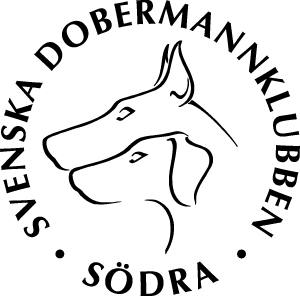 DAGORDNING ÅRSMÖTE SDK SÖDRA
den 7 februari 2014Plats: Kent och Marina Andersson, kennel Toppdobbs, Hörby§1. Mötets öppnade§2. Fastställande av röstlängd§3 Val av mötesordförande§4. Lokalområdesstyrelsens anmälan om protokollförare§5. Val av två justerare tillika rösträknare som tillsammans med mötesordföranden ska justera protokollet.§6. Beslut om närvaro- och yttrandefrihet förutom av personer enligt §7 moment 2§7. Fråga om årsmötet blivit stadgeenligt utlyst§8. Fastställande av dagordning§9. Genomgång av: a) lokalområdesstyrelsens verksamhetsberättelse inklusive rapport om uppfyllande av mål och uppdrag från föregående årsmöteb) balans- och resultaträkningc) Revisorernas berättelse§10. Fastställande av balans- och resultaträkning samt beslut om disposition av vinst eller förlust.§11. Beslut om ansvarsfrihet för lokalområdesstyrelsen§12. Genomgång av lokalområdesstyrelsens förslag avseendea) målb) rambudget för innevarande verksamhetsår samt preliminär rambudget för det närmast följande verksamhetsåret c) medlemsavgift enligt §4 för närmast kommande verksamhetsård) andra ärenden samt motioner vilka lokalområdesstyrelserna har bedömt kan ge konsekvenser för verksamhet och ekonomi§13. Beslut om ärenden enligt punkt 12§14. Information om planerade aktiviteter §15. Val av lokalområdesstyrelse enligt §8 moment 1 samt beslut om suppleanternas tjänstgöringsordning,a) val av ordförande, 1 årb) val av vice ordförande i styrelsen för vilken mandattiden utgåttc) övriga ordinarie ledamöter i styrelsen för vilken mandattiden utgått1 – val av kassör i styrelsen för vilken mandattiden har utgått2 – val sekreterare i styrelsen för vilken mandattiden har utgått3 – val av ledamöter i styrelsen för vilken mandattiden har utgåttVal av suppleanter i styrelsen för vilken mandattiden utgått.a) Val av suppleant i styrelsen för vilken mandattiden utgått.b) Beslut om suppleanternas tjänstgöringsordning§16. Val av revisorer och revisorsuppleant enligt §9a) 2 revisorerb) 2 revisorsuppleanter§17. Val av valberedning enligt §10a) Val av sammankallande 1 årb) Val av ledamot på 2 år§18. Beslut om omedelbar justering av punkterna 15-17§19. Beslut om lokalområdesstyrelsens förslag i ärenden samt motioner som inte behandlats under §13 §20. Utmärkelsera) Aktivitetstrofénb) Korningsdiplomc) Uppvaktningd) Avtackning§21. Mötets avslutande